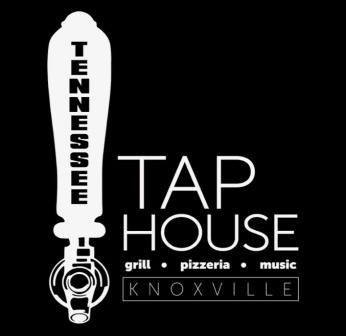 Sunday Brunch MenuOmelet – choice of 3 toppings, served with breakfast potatoes & fruit.  $10Chicken & Waffles – topped with butter & syrup - $12French Toast – served with strawberry sauce, whipped cream & 1 side - $10Add 1 egg - $1…. Add 2 eggs - $2Loaded Hash Brown Casserole – Served with 2 eggs cooked to order - $10.50Country Fried Chicken – served over a biscuit with gravy - $12.50Breakfast Fries – 2 poached eggs topped with hollandaise sauce and served over our breakfast potatoesEggs - 2 Eggs, Bacon, Biscuit & Gravy - $103 Eggs, Bacon, Biscuit & Gravy - $12Biscuits - 1 Biscuit & Gravy - $32 Biscuits & Gravy - $6Tennessee Tap House Breakfast PizzaScrambled Eggs, Sausage, Tri-Colored Peppers, OnionsSmall - $14 …. Medium - $18 …. Large - $23 Sides - add potatoes - $2…add fruit - $3….add cheesy grits - $2…add Hash Brown Casserole...$5    add Bacon or Sausage -$1.50 Mimosa’s $3.50…..Bloody Mary’s $5